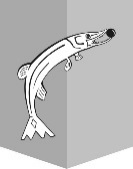 АДМИНИСТРАЦИЯСЕЛЬСКОГО ПОСЕЛЕНИЯ НИЖНЕСОРТЫМСКИЙСургутского районаХанты – Мансийского автономного округа - ЮгрыРАСПОРЯЖЕНИЕ«22» апреля 2021 года                                                                                 № 29п. НижнесортымскийО внесении изменения в распоряжениеадминистрации сельского поселения Нижнесортымский от 03.07.2020 № 57В соответствии с постановлением администрации сельского поселения Нижнесортымский от 08.06.2020 № 184 «Об утверждении порядка принятия решений о разработке, формировании и реализации муниципальных программ сельского поселения Нижнесортымский»:	1. Внести в распоряжение администрации сельского поселения Нижнесортымский от 03.07.2020 № 57 «Об утверждении перечня муниципальных программ сельского поселения Нижнесортымский» изменение, дополнив приложение к распоряжению двенадцатым пунктом следующего содержания:«».Глава поселения                                                                                        П. В. Рымарев                                                                        12Обеспечение жилыми помещениями граждан, состоящих на учете в качестве нуждающихся в жилых помещенияхЗаместитель главы сельского поселения Нижнесортымский;Служба контроля за муниципальным имуществом администрации сельского поселения Нижнесортымский- обеспечение жилыми помещениями граждан, состоящих на учете в качестве нуждающихся в жилых помещениях, предоставляемыми по договорам социального найма- сокращение числа граждан, вставших на учет в качестве нуждающихся в жилых помещениях, предоставляемых по договорам социального найма